Полный доступ к ЯКласс (Я+ Апробация до 7 февраля)Входящие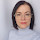 Добрый день.

Вашей образовательной организации был подключен полный доступ к ЯКлассу до 7 февраля 2023 года.
Доступ предоставлен учащимся и педагогам в рамках регионального цикла вебинаров  «Мониторинг уровня подготовленности обучающихся 9-х,11-х классов к государственной итоговой аттестации».
На вебинарах будет предложен алгоритм проведения репетиций ОГЭ, ЕГЭ по предметам:
● русский язык,
● математика базового и профильного уровней,
● физика,
● химия,
● обществознание,
● история

В указанных мероприятиях примут участие приглашённые спикеры — учителя общеобразовательных организаций Ханты-Мансийского автономного округа — Югры, в том числе педагог из вашей школы Ярославкина Наталья Павловна.

1. Тема: «Мониторинг уровня подготовленности обучающихся 9-х, 11-х классов к
государственной итоговой аттестации. Имитация ОГЭ, ЕГЭ по истории и
обществознанию».
Дата проведения: 19 января 2023 года.
Время проведения: 17:00–18:00 (время местное, ХМАО).
Спикер — Солодовникова Людмила Сергеевна, учитель истории и обществознания МБОУ Гимназия № 2, г. Нижневартовск.
Ссылка для регистрации на мероприятие: https://forms.gle/cGkfJL5c2QismBp89
Ссылка для входа на мероприятие в Google Meet: https://meet.google.com/oiq-snyg-yjb2. Тема: «Мониторинг уровня подготовленности обучающихся 9-х, 11-х классов к
государственной итоговой аттестации. Имитация ОГЭ, ЕГЭ по информатике».
Дата проведения: 24 января 2023 года.Время проведения: 17:00–18:00 (время местное, ХМАО).
Спикер — Проскурнов Арсений Александрович, учитель информатики и физики МБОУ СОШ № 46 с УИОП, г. Сургут.
Ссылка для регистрации на мероприятие: https://forms.gle/RGBAFeQqqqkfBRth6
Ссылка для входа на мероприятие в Google Meet: https://meet.google.com/jwx-ndii-ucm3. Тема: «Мониторинг уровня подготовленности обучающихся 9-х, 11-х классов к
государственной итоговой аттестации. Имитация ОГЭ, ЕГЭ по русскому языку».
Дата проведения: 25 января 2023 года.
Время проведения: 16:00–17:00 (время местное, ХМАО).
Спикер — Парадник Любовь Петровна, учитель русского языка и литературы МАОУ СОШ № 14, г. Нягань.
Ссылка для регистрации на мероприятие: https://forms.gle/hz7vGxoboJozUaCs6
Ссылка для входа на мероприятие в Google Meet: https://meet.google.com/jpw-wzqx-zkk4. Тема: «Мониторинг уровня подготовленности обучающихся 9-х, 11-х классов к
государственной итоговой аттестации. Имитация ОГЭ, ЕГЭ по математике».
Дата проведения: 26 января 2023 года.
Время проведения: 17:00–18:00 (время местное, ХМАО).
Спикер — Ярославкина Наталья Павловна, учитель математики МБОУ СОШ № 2, г. Ханты-Мансийск.
Ссылка для регистрации на мероприятие: https://forms.gle/HC9pf1n2gHJT3WFm9
Ссылка для входа на мероприятие в Google Meet: https://meet.google.com/xdz-xsih-enb5. Тема: «Мониторинг уровня подготовленности обучающихся 9-х, 11-х классов к
государственной итоговой аттестации. Имитация ОГЭ, ЕГЭ по физике».
Дата проведения: 27 января 2023 года.
Время проведения: 16:00–17:00 (время местное, ХМАО).
Спикер — Карпова Светлана Михайловна, учитель физики, МАОУ СОШ № 4, г. Мегион.
Ссылка для регистрации на мероприятие: https://forms.gle/cwAuc5QpoVEua3sW9
Ссылка для входа на мероприятие в Google Meet: https://meet.google.com/wdz-yiph-wjy


Просим вашу образовательную организацию принять активное участие в указанных мероприятиях, и, опираясь на опыт коллег, провести имитации ОГЭ/ЕГЭ  до 7 февраля.
Письмо о цикле вебинаров на имя Департамента образования и науки ХМАО прилагаю.


Юлия Александровна Головина,Региональный представитель ЯКласс по ХМАО-ЮгреТел. +7-982-500-67-85golovina@yaklass.ru
www.yaklass.ruВступайте в региональное сообщество в Viber ЯКласс. ХМАО - Югра (вступить)  и получите свидетельство участника педагогического сообщества.чт, 19 янв., 13:29 (4 дня назад)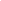 